     Course Guide      Course Guide 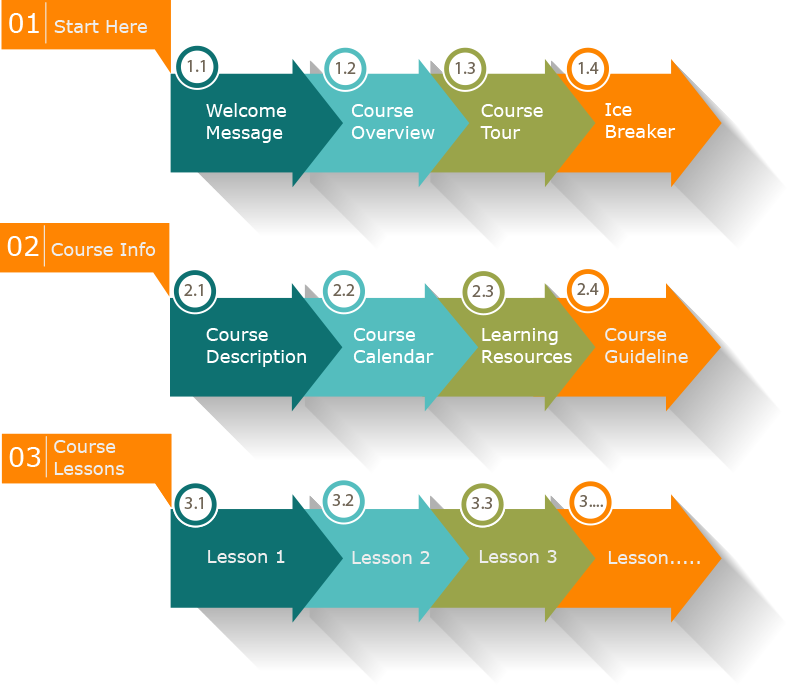 